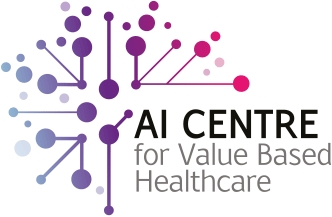 Communications Pack for Fellows in Clinical Artificial Intelligence Prepared by The London AI Centre10 January 2022Introduction:Vacancy announcement for the Fellowship in Clinical Artificial Intelligence. AI Centre website Fellowship announcement and application form:https://aicentre.co.uk/news-and-events/news/applications-open-fellows-clinical-artificial-intelligenceShort form announcement:Apply now: Fellowships in Clinical Artificial Intelligence- 1yr post @ 2d/wk, starts May. Open to specialty trainees in London and KSS. HEE supported. Gain expertise deploying state-of-the-art AI in live hospital workflows. Deadline 30 Jan 22. Info: News (aicentre.co.uk)Long form announcement: We invite applications for the UK’s first Fellowships in Clinical Artificial Intelligence. The post duration is 1 year at 2 days/wk, beginning in May 2022. It is open to specialty trainees in the London region and Kent Surrey Sussex region. These fellowships are funded and supported by Health Education England. The deadline for applications is 30th January 2022.Fellows will gain expertise in Clinical Artificial Intelligence (AI) in an integrated pathway alongside their specialty training and implement groundbreaking work in the use of state-of-the-art AI software in live hospital environments. For more information: News (aicentre.co.uk)Apply here:URL link to Fellowship announcement webpage which includes a link to the application form: News (aicentre.co.uk)  Webinar - Info and Q&A:The London AI Centre will be hosting a webinar for interested applicants.  Date - Wednesday, 19 January 2022Time - 18.00-18.45 GMTInterested parties can register to attend here:https://teams.microsoft.com/registration/FM9wg_MWFky4PHJAcWVDVg,nSYVl_uJU0S1Egym7u47nQ,Rv0ocHkn1Ee2s1c3wVUfDw,SxNBlWS8pkmv527dipZn0w,dvVZDD-s30-UEBVvXE6jxg,o-iIFHY9YkaTKBVdljeE8A?mode=read&tenantId=8370cf14-16f3-4c16-b83c-724071654356 Short link: https://bit.ly/3HHqVdg Key dates:Below are key dates pertaining to the Fellowship in Clinical Artificial Intelligence:10 January 22: Applications open19 January 22: Q&A Webinar: https://bit.ly/3HHqVdg 30 January 22: Application deadline (23:59)31 January 22: Shortlisting for interview this week07 February 22: Remote interviews this week14 February 22: Successful applicants informed and assigned to trusts this weekMay 22: Fellowship beginsAI Centre Contacts:Use the following contacts if you have any questions regarding the communications information provided above:Dr. Alexander Deng, Fellow in Clinical Artificial Intelligence, Registrar in Clinical Geneticsemail address: alexander.deng@nhs.netHaris Shuaib, AI Transformation Lead at the London AI Centre, and Head of Clinical Scientific Computing at Guy’s and St Thomas’ NHS Foundation Trustemail address: haris.shuaib@kcl.ac.ukCalling speciality trainees in London and KSS! @AI4VBH  are recruiting Fellowships in Clinical Artificial Intelligence, supported by @NHS_HealthEdEng. Gain expertise deploying state-of-the-art AI in live hospital workflows. Deadline 30Jan22. Info: https://bit.ly/3f6xee3m Apply now: @AI4VBH Fellowships in Clinical Artificial Intelligence- 1yr post @ 2d/wk, starts May. Open to specialty trainees in London & KSS.  @NHS_HealthEdEng supported. Gain expertise deploying state-of-the-art AI in live hospital workflows. More info: https://bit.ly/3f6xee3 If you are a speciality trainee apply now for the first Fellowships in Clinical Artificial Intelligence, working on @AI4VBH #AI platforms. Gain expertise deploying state-of-the-art AI in live hospital workflows. Starts May 22, deadline 30 Jan 22. Info: https://bit.ly/3f6xee3 We are pleased to announce the first Fellowships in Clinical Artificial Intelligence, alongside @AI4VBH. Open to specialty trainees in London and KSS, gain expertise deploying state-of-the-art AI in live hospital workflows. Deadline 30 Jan 22. https://bit.ly/3f6xee3 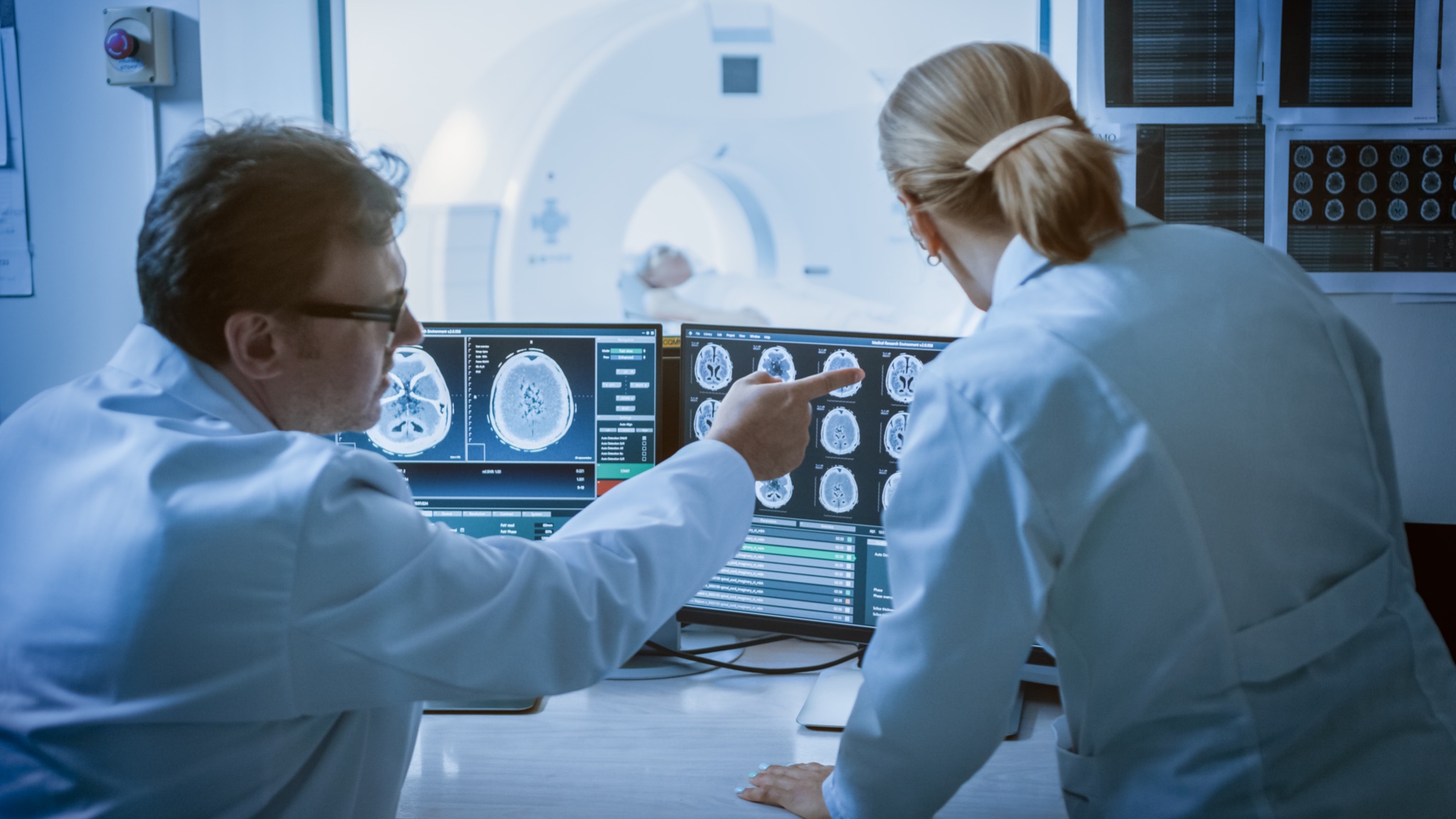 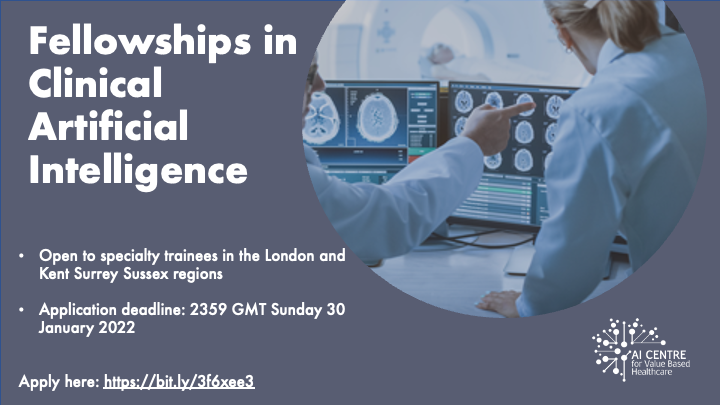 LinkedIn: https://www.linkedin.com/feed/update/urn:li:activity:6886602783290654720 